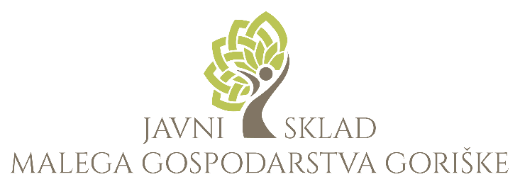 Objavljeni so novi razpisi BREZOBRESTNIH POSOJIL na področju gospodarstva in kmetijstva. Skupna višina razpisanih sredstev: 1.800.000 EUR.Prijavni roki v letu 2020: 17. 7. 2020, 31. 8. 2020, 16. 10. 2020.Vsi razpisi so objavljeni na spletni strani: www.jsmg-goriska.com.